+|	La Marina de Guerra del Perú a través de la Dirección de Hidrografía y Navegación, informa a la opinión pública que actualmente el estado del mar en todo el litoral presenta condiciones normales; sin embargo, se espera la ocurrencia de oleaje ligero del suroeste desde la madrugada  del martes 06 de noviembre en el litoral centro y sur, y por la tarde del mismo día en el litoral norte; este evento se incrementará a oleaje moderado por la mañana del martes 06 en el litoral centro y sur.El estado del mar en nuestro litoral presentará las siguientes características:Litoral Norte: se espera la ocurrencia de oleaje ligero del suroeste desde la tarde del martes 06 de noviembre.Litoral Centro: se espera la ocurrencia de oleaje ligero del suroeste desde la madrugada del martes 06 de noviembre, incrementándose a oleaje moderado en la mañana del mismo día y disminuirá  a oleaje ligero en la mañana del miércoles 07.Litoral Sur: se espera la ocurrencia de oleaje ligero del suroeste desde la madrugada del martes 06 de noviembre, incrementándose a oleaje moderado en la mañana del mismo día y disminuirá  a oleaje ligero en la mañana del miércoles 07.Se estima el restablecimiento de las condiciones normales en la madrugada del jueves 08 de noviembre.Estos oleajes afectarían principalmente las áreas que tengan playas abiertas o semi-abiertas orientadas hacia el Suroeste.Por lo que se recomienda a toda la población costera y personas que realizan actividades portuarias, pesca, deportivas y de recreo continúen tomando medidas de seguridad para evitar accidentes y/o daños personales y materiales.Esta Dirección continuará evaluando el estado del mar en función al comportamiento de los sistemas atmosféricos y oceánicos para la continua prevención y la seguridad de toda la población.Callao, 04 de noviembre 2018Nota: Características del oleajeOleaje Normal: El mar presenta olas alrededor al promedio de las alturas de olas que comúnmente se observan.Oleaje Ligero: El mar presenta alturas de olas hasta en un 50 % más sobre sus características normales.
Oleaje Moderado: El mar presenta alturas de olas hasta el doble de sus condiciones normales.
Oleaje Fuerte: El mar presenta alturas de olas entre dos a tres veces más sobre sus condiciones normales.
Oleaje Muy Fuerte: El mar presenta alturas de olas superiores a tres veces más sobre sus condiciones normales.Atentamente, DIRECCIÓN DE HIDROGRAFÍA Y NAVEGACIÓN dihidronav@dhn.mil.pe / www.dhn.mil.peVº BºContralmiranteDirector de Hidrografía y NavegaciónJorge PAZ Acosta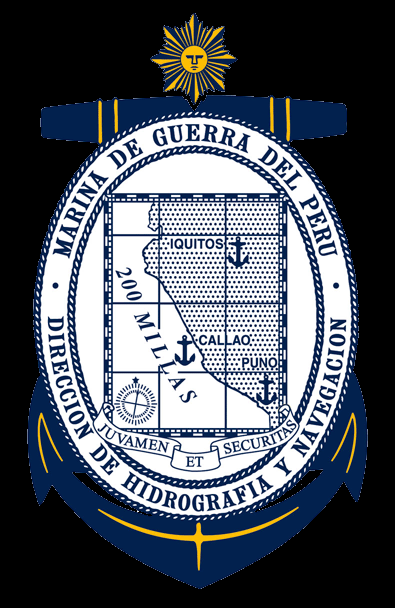 MARINA DE GUERRA DEL PERÚDIRECCIÓN DE HIDROGRAFÍA Y NAVEGACIÓN CENTRO NACIONAL DE PRONOSTICOS MARITIMOSDE LA MARINA DE GUERRA DEL PERUAVISO ESPECIAL Nro. 67Capitán de FragataJefe del Departamento de OceanografíaDiego GAGO RojasCapitán de NavíoJefe TécnicoRafael BENAVENTE Donayre